UNIONE COLLI MARITTIMI PISANI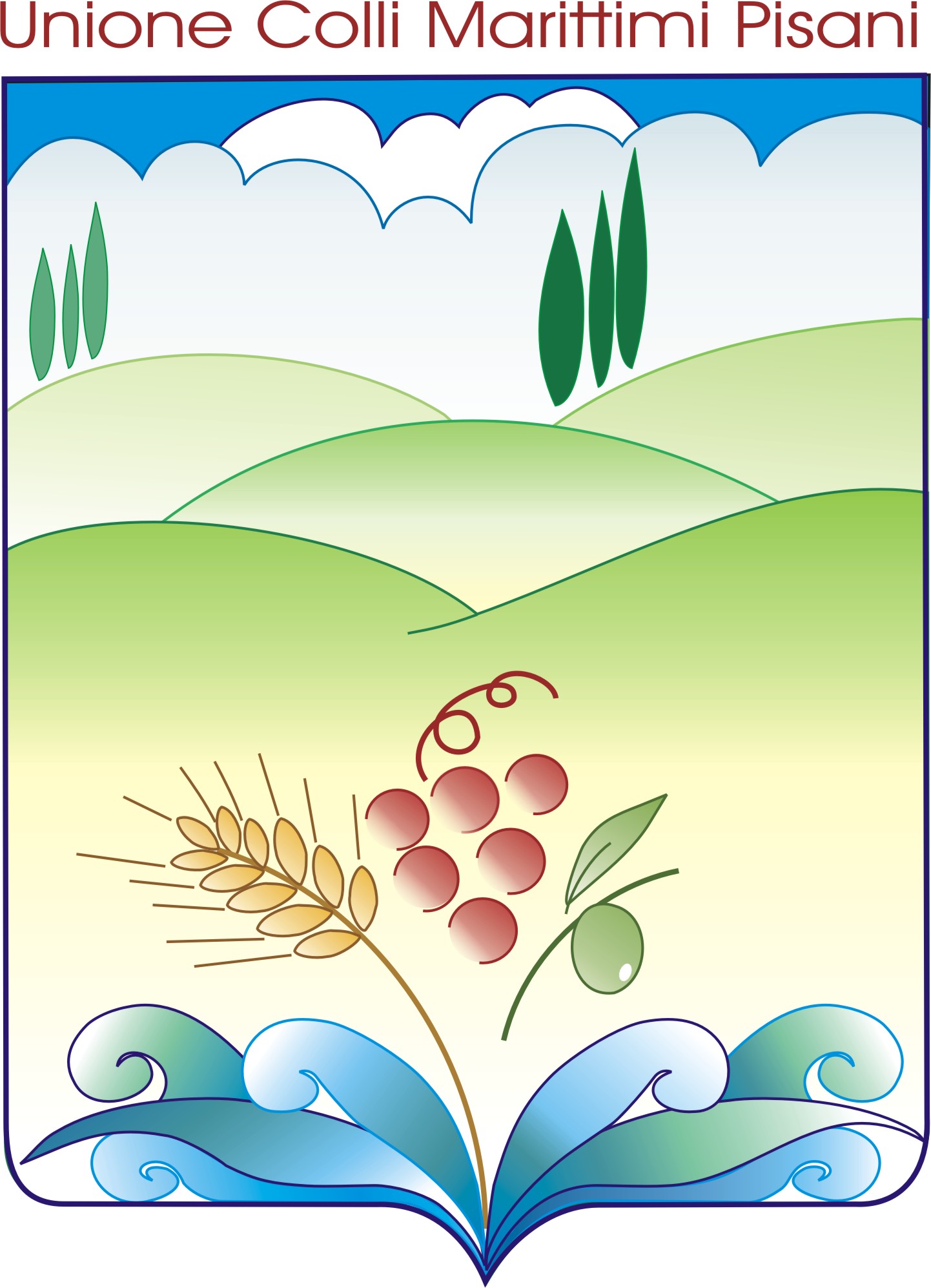 fra i comuni di Castellina Marittima, 
Montescudaio e Riparbella Provincia di Pisa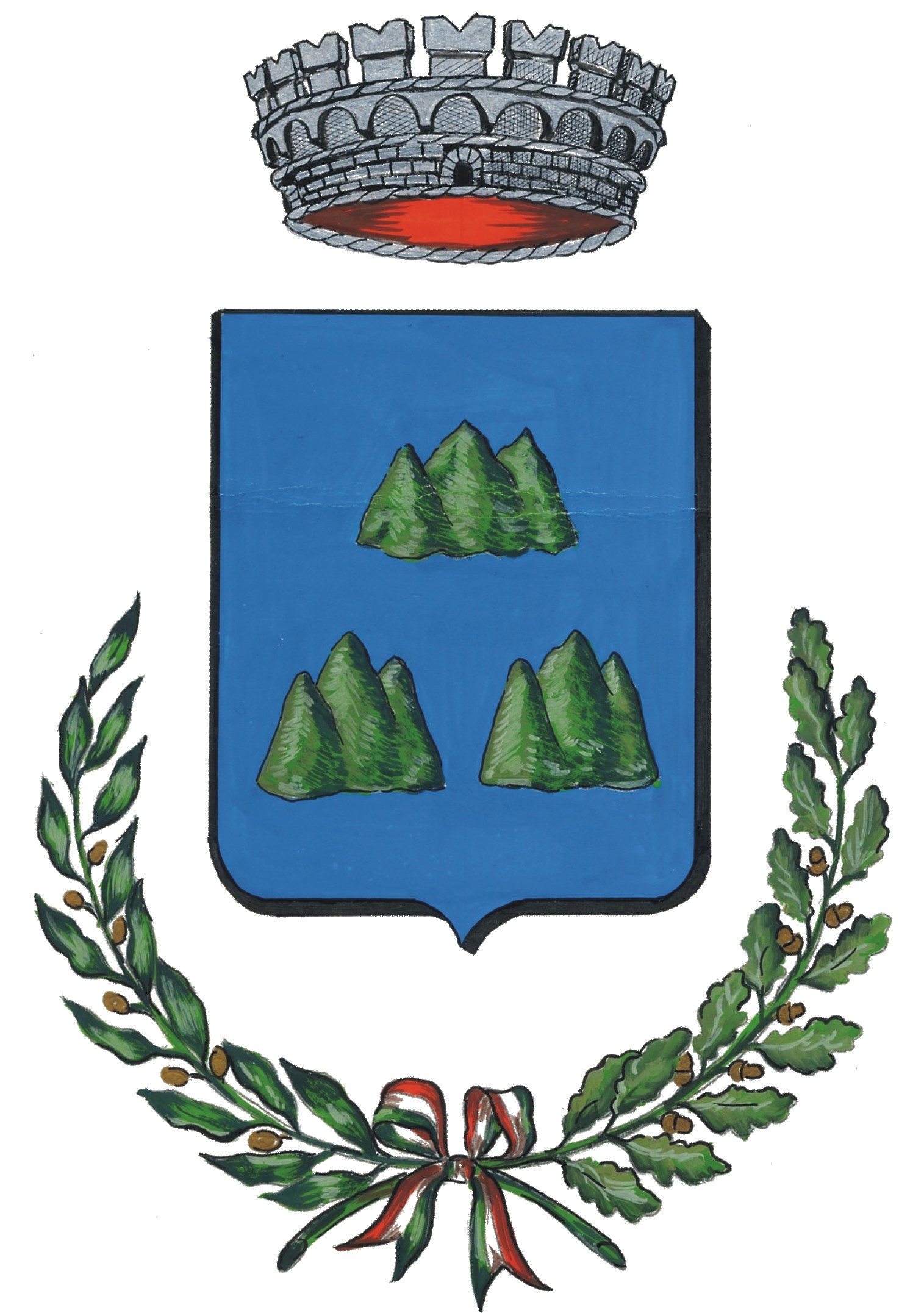 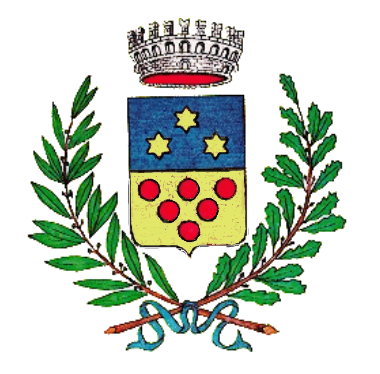 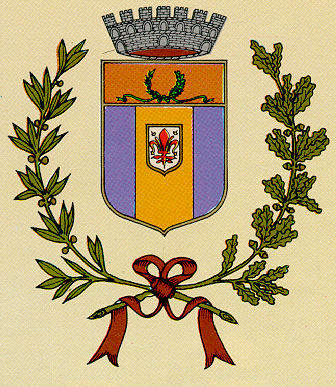 ALL. D) REGOLAMENTO PER IL CONFERIMENTO DI INCARICHI DI COLLABORAZIONE A SOGGETTI  ESTERNI ALL’AMMINISTRAZIONEART. 1Oggetto del regolamentoIl presente regolamento definisce e disciplina i criteri, i requisiti e le procedure per il conferimento di incarichi individuali, con contratti di lavoro autonomo, di natura occasionale o coordinata e continuativa, per prestazioni d’opera intellettuale ad esperti esterni di particolare e comprovata specializzazione anche universitaria, in correlazione a quanto previsto dall’art. 7, comma 6 del D.Lgs. 165/2001, e s.m.i., e dall’art. 110, comma 6 del D.lgs. n. 267/2000;E’ possibile prescindere dal requisito della comprovata specializzazione universitaria in caso di stipulazione di contratti d’opera per attività che devono essere svolte da professionisti iscritti in Ordini, o Albi o con soggetti che operino nel campo dell’arte, dello spettacolo o dei mestieri artigianali, ferma restando la necessità di accertare la maturata esperienza nel settore;I contratti di lavoro autonomo di natura occasionale, si identificano in prestazioni d’opera intellettuale, rese senza vincolo di subordinazione e senza coordinamento con l’attività del committente; i relativi incarichi sono conferiti ai sensi e per gli effetti degli artt. 2222 e seguenti e degli artt. 2229 e seguenti del codice civile e generano obbligazioni che si esauriscono con il compimento di una attività circoscritta e tendenzialmente destinata a non ripetersi, ancorché prolungata nel tempo e sono finalizzate a sostenere e migliorare i processi decisionali dell’ente. Gli incarichi di lavoro autonomo occasionale si articolano secondo le seguenti tipologie:Incarichi di studio e ricerca, afferenti a specifiche indagini, esami ed analisi su un oggetto o un particolare problema d’interesse dell’ente, con la finalità di produrre un risultato che diverrà proprietà dell’ente e sarà da questo utilizzato; il requisito essenziale è la predisposizione di una relazione scritta finale, nella quale sono illustrati i risultati dello studio o della ricerca e le soluzioni proposte;Consulenze, consistenti nell’acquisizione, tramite prestazioni professionali, acquisizione di pareri, valutazioni, espressioni di giudizio su una o più specifiche questioni proposte dall’ente.I contratti di lavoro autonomo, di natura coordinata e continuativa, si identificano in prestazioni d’opera intellettuale, rese nell’ambito di rapporti di collaborazione di carattere sistematico e non occasionale, che si estrinsecano in prestazioni d’opera intellettuale rese con continuità e sotto il coordinamento del committente, ma senza vincolo di subordinazione, conferite ai sensi e per gli effetti degli artt. 2222 e seguenti e degli artt. 2229 e seguenti del codice civile;Il contratto d’opera disciplina la decorrenza, il termine per il conseguimento della prestazione, l’oggetto della prestazione, i rapporti tra committente e contraente ed il compenso pattuito.Il contratto d’opera è espletato senza vincolo di subordinazione o sottoposizione al potere organizzativo, direttivo e disciplinare del committente. Tali contratti non comportano obbligo di osservanza di un orario di lavoro, né l’inserimento nella struttura organizzativa del committente e possono essere svolti, nei limiti concordati, anche nella sede del committente.Il presente regolamento non si applica agli incarichi conferiti per il patrocinio e la difesa in giudizio dell’amministrazione, oltre che per l’attività di progettazione urbanistica e di opere e lavori pubblici, per le quali si fa rinvio alle specifiche discipline normative di settore.ART. 2Principi1. L’Unione, per esigenze di cui non può far fronte con personale in servizio, può conferire incarichi individuali, con contratti di lavoro autonomo, di natura occasionale o coordinata e continuativa, ad esperti di particolare e comprovata specializzazione anche universitaria, in presenza dei seguenti presupposti di legittimità:L’oggetto della prestazione deve corrispondere alle attività istituzionali stabilite dalla legge o previste nel programma approvato dal Consiglio dell'Unione ai sensi dell’art. 42, comma 2 del D.Lgs. 18.08.2000, n. 267;L’Amministrazione deve avere preliminarmente accertato l’impossibilità oggettiva di utilizzare le risorse umane disponibili al suo interno;La prestazione deve essere di natura temporanea e altamente qualificata;Devono essere preventivamente determinati durata, luogo, oggetto e compenso delle collaborazioni.ART. 3Condizioni per il conferimento di incarichi esterniE’ possibile conferire un incarico di collaborazione ad un soggetto estraneo all’amministrazione solo ove la prestazione richiesta sia connotata da un alto contenuto di professionalità e richieda pertanto qualifiche, titoli di studio, esperienze o competenze specifiche, ivi compresa l’eventuale iscrizione in speciali albi, ordini o elenchi.Qualora invece, per esigenze temporanee o eccezionali, si debba richiedere a terzi prestazioni che non richiedono un’elevata professionalità o che attengono all’attività ordinaria degli uffici, si farà ricorso alle forme flessibili di assunzione e di impiego del personale di cui all’art. 36 del d.lgs. 165/2001.ART. 4Ricorso ai collaboratori esterniLa competenza all’affidamento degli incarichi è dei Responsabilii di area che intendono avvalersene, i quali possono ricorrervi nell’ambito delle previsioni e con i limiti posti dal bilancio di previsione e dal Piano Esecutivo di Gestione e in coerenza con gli indirizzi generali di gestione formulati dagli organi di governo.Gli incarichi possono essere conferiti solo in via straordinaria, per motivi eccezionali e per esigenze temporanee. Non devono riguardare attività generiche o comunque riconducibili ai contenuti professionali del personale in servizio presso l’ente.ART. 5Limite annuo per la spesa1. Il limite massimo della spesa annua, per il conferimento di incarichi individuali con contratti di lavoro autonomo, di natura occasionale o coordinate e continuativa, è fissato nel bilancio preventivo dell’Ente;ART. 6Attestazione del responsabile dell'Area1. Il responsabile dell'area interessata attesta per iscritto l’impossibilità oggettiva di utilizzare il personale in servizio per lo svolgimento dell’attività che si intende affidare al soggetto esterno, sia con riferimento alla mancanza della specifica professionalità richiesta, sia con riferimento ai carichi di lavoro già assegnati, sia con riferimento ad obiettive carenze nell’organico.ART. 7Procedimento per l’affidamento degli incarichiL’affidamento di ciascun incarico di collaborazione esterna è preceduto da apposito avviso, approvato dal competente Responsabile di area in attuazione degli indirizzi espressi negli atti di cui all’art. 4 e pubblicato all’albo e sul sito internet istituzionale per un periodo non inferiore a 15 giorni.La determina di approvazione dell'avviso è sottoposta alla preventiva valutazione del Revisore economico-finanziario.L’avviso dovrà indicare l’oggetto dell’incarico, il luogo della prestazione, la durata del contratto, il compenso stabilito, i requisiti culturali e professionali richiesti, i termini di pagamento, le modalità di verifica del raggiungimento del risultato, oltre al termine entro il quale i soggetti interessati dovranno far pervenire al comune la propria candidatura, corredata da adeguato curriculum vitae. L’avviso potrà, altresì, prevedere che i candidati sostengano un colloquio od una specifica prova attitudinale.La selezione può avvenire secondo il criterio della offerta economicamente più vantaggiosa o del prezzo più basso. Nell'avviso è riportato il criterio di selezione. Nel primo caso, l'avviso riporta i pesi, che terranno conto almeno delle esperienze professionali e dei titoli di studio e di specializzazione. Nel secondo caso, l'avviso riporta i requisiti professionali e di studio e specializzazione necessari per la partecipazione, nonché il metodo di calcolo del prezzo più basso.Alla scadenza del termine assegnato le candidature pervenute verranno sottoposte a valutazione e comparazione da parte di una commissione appositamente nominata dal Responsabile dell'area interessata e composta, di norma, da questi, dal responsabile di altra Area e da altro componente interno o esterno, con riferimento a specifiche competenze. In entrambi i casi, in caso di candidature equivalenti sarà data preferenza al concorrente più giovane di età.L’incarico viene poi conferito con apposito provvedimento del Responsabile dell'Area competente, assegnando al soggetto individuato un termine per accettarlo e sottoscrivere apposito contratto. Il provvedimento è sottoposto alla valutazione del Revisore economico-finanziario, se previsto dalla legge. In caso di mancata valutazione positiva il Responsabile dell'area può annullare il procedimento.Il provvedimento di conclusione del procedimento è inviato alla Corte dei conti regionale.All’esito della selezione viene data la medesima pubblicità data all’avviso.Qualora a seguito dell’avviso non pervenga alcuna candidatura oppure quelle pervenute siano giudicate non idonee, l’incarico sarà assegnato ad altro soggetto in possesso dei requisiti, selezionato direttamente dal Responsabile dell'area, alle medesime condizioni previste dall'avviso, salvo modifiche di carattere non essenziale.ART. 8Esclusione del ricorso alla procedura comparativaSi può prescindere dalla procedura comparativa, oltre alle fattispecie indicate all’art. 1, co. 6 e art. 6, co. 8, nei seguenti casi:per lo svolgimento di attività che per motivi di natura tecnica, culturale o artistica un solo soggetto può fornire od eseguire con il grado di perfezione richiesto;quando si tratti di attività complementari, non comprese nell’incarico principale già conferito, che per motivi sopravvenuti, imprevedibili e non imputabili all'amministrazione o al prestatore, siano diventate necessarie per l’utile svolgimento dell’incarico stesso; in tal caso le attività complementari possono essere affidate senza il ricorso alla procedura comparativa, direttamente al prestatore dell’incarico principale, a condizione che esse non possano essere separate senza recare pregiudizio agli obiettivi o ai programmi perseguiti mediante l’incarico principale;in casi di particolare urgenza che, per fatti non imputabili all'amministrazione e imprevedibili, non consentano, in rapporto al raggiungimento del risultato. di esperire procedure comparative di selezione per l’individuazione dei soggetti attuatori.ART.9Requisiti, incompatibilità, obblighi dell’incaricatoGli incarichi di collaborazione esterna possono essere conferiti ai cittadini italiani, dell'Unione Europea o, se legittimati a svolgere attività professionale in Italia, di altri Stati.Sono automaticamente recepiti nel presente regolamento divieti soggettivi, per l'accettazione dell'incarico, previsti dalla legge.Ove si tratti di dipendenti di altre pubbliche amministrazioni dovrà essere ottenuta l’autorizzazione da parte dell’ente di appartenenza, ai sensi dell’art. 53 del d.lgs. 165/2001. L’incarico conferito non comporta per l’incaricato alcun obbligo di esclusività con l'Unione; tuttavia non si può conferire alcun incarico a soggetti che, per l’attività  esercitata o per altre circostanze, siano in potenziale conflitto di interessi con l'Unione rispetto alla prestazione da svolgere; tale conflitto di interessi è valutato dalla commissione di cui all’articolo precedente e comunicato all’interessato.Parimenti non possono essere collaboratori dell’ente soggetti nei cui confronti è stata pronunciata sentenza di condanna passata in giudicato, o emesso decreto penale di condanna divenuto irrevocabile, oppure sentenza di applicazione della pena su richiesta, ai sensi dell’art. 444 del codice di procedura penale, per reati gravi in danno dello Stato o della comunità che incidono sulla moralità professionale o nei cui confronti è stata applicata la sanzione interdittiva di cui all’art. 9, comma 2, lettera c), del decreto legislativo dell’8 giugno 2001, n. 231 o altra sanzione che comporta il divieto di contrarre con la pubblica amministrazione.ART. 10 Forma e contenuto del contratto di collaborazioneGli incarichi di collaborazione sono conferiti attraverso la stipula di appositi contratti aventi forma scritta e contenenti: oggetto della prestazione, durata, modalità di determinazione del corrispettivo, termini di pagamento, verifiche del raggiungimento del risultato, oltre alle eventuali forme di coordinamento tra il prestatore e l’amministrazione e l’eventuale messa a disposizione da parte del comune all’incaricato di beni strumentali.Ai contratti si applicano le norme degli artt. 2222-2238 del codice civile.ART. 11 Compensi e liquidazioneIl compenso, predeterminato nell’avviso e specificato nel contratto, è erogato all’incaricato nel rispetto della normativa fiscale e previdenziale vigente.Il compenso deve essere proporzionato all’attività svolta ed all’utilità che l’amministrazione ricava dalla prestazione e viene determinato in base agli indirizzi impartiti ai sensi dell’art. 7.Per le collaborazioni continuative dovrà essere, ove possibile, parametrato al trattamento economico spettante negli enti locali a professionalità interne analoghe.Per le collaborazioni occasionali il compenso è liquidato entro 30 giorni dal termine della prestazione, previa verifica del raggiungimento dell’obiettivo da parte del responsabile del servizio.Per le collaborazioni continuative il compenso viene erogato in parti uguali con determinate scadenze stabilite in base alla durata complessiva della prestazione (mensili, bimestrali, ecc.).ART. 12Modalità di svolgimento dell’incaricoL’incarico è svolto dal collaboratore con autonomia nella determinazione dei tempi e delle modalità per il suo adempimento, salvi il necessario coordinamento con gli uffici o le esigenze connesse alla particolare natura dell’attività esercitata.Entrambe le parti, durante l’esecuzione del contratto, devono comportarsi secondo correttezza e buona fede.L’Unione, in particolare, è tenuto a mettere a disposizione del collaboratore tutti i dati e le notizie utili al corretto svolgimento della prestazione.Il prestatore non può farsi sostituire nemmeno parzialmente o temporaneamente nell’espletamento dell’incarico, mentre può avvalersi di propri collaboratori nello svolgimento di attività preparatorie o aventi rilevanza meramente interna, delle quali rimane comunque esclusivo  responsabile.In nessun caso al collaboratore potranno essere conferiti poteri di rappresentanza dell’ente verso l’esterno, riservati unicamente al personale assunto con rapporto di lavoro subordinato. E’ ammessa, qualora prevista dal contratto, la relazione diretta dell’incaricato con cittadini ed utenti.All’incaricato è altresì attribuita la qualità di incaricato del trattamento dei dati personali relativi all’attività espletata, con i conseguenti doveri e responsabilità previsti dal d.lgs. 196/2003.L’incaricato è tenuto al segreto su dati, atti o notizie apprese nell’espletamento dell’incarico e deve trattare i dati personali di cui viene a conoscenza garantendone la sicurezza e l’integrità.L’Unione esercita un’attività di controllo dell’operato dell’incaricato, verificandone la rispondenza agli obiettivi assegnati ed impartendo le necessarie direttive ove previsto dal contratto.ART. 13Sospensione,  proroga o integrazione dell’incaricoLa durata dell’incarico di collaborazione è specificata nel contratto; in caso di collaborazione occasionale è indicato il termine massimo entro il quale l’incaricato deve svolgere la propria prestazione.Per esigenze sopravvenute o per ragioni eccezionali, non derivanti da responsabilità del prestatore, attestate dal Responsabile competente, la durata del contratto può essere prorogata per il tempo necessario al raggiungimento dell’obiettivo. In tal caso, per le collaborazioni continuative, il compenso viene adeguato con riferimento al periodo aggiuntivo, mentre per le collaborazioni occasionali l’adeguamento del compenso è soltanto ove la proroga non si dovuta a cause imputabili all’incaricato.Qualora risulti necessario, il contratto può essere integrato aggiungendo alla prestazione principale altre attività secondarie correlate e strumentali, integrando altresì il compenso nella misura massima del 20% dell’importo inizialmente determinato nell’avviso.Per gravi motivi e su richiesta dell’incaricato o dell’amministrazione il contratto può essere sospeso per una durata massima pari a quella dell’incarico stesso, qualora la sospensione non pregiudichi il raggiungimento dell’obiettivo da parte dell’amministrazione.ART. 14Risoluzione della collaborazione. Penali. RecessoIl contratto di collaborazione può essere risolto per inadempimento previa contestazione formale della controparte ed assegnazione di un termine non inferiore a 7 giorni per l’adempimento, salvo il risarcimento di eventuali e maggiori danni.Nel contratto potranno essere previste penali in relazione all’omesso o ritardato svolgimento delle attività richieste o degli obblighi assunti.E’ ammesso il recesso unilaterale solo se previsto dal contratto, nel rispetto degli eventuali termini di preavviso stabiliti.